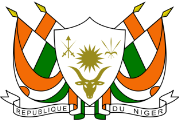                                                                                            Déclaration du Niger à la 38 eme session du groupe de l’Examen Périodique Universel relatif au rapport national de la République de MozambiqueMonsieur le Président,   Le Niger souhaite la chaleureuse bienvenue à la délégation de la République de Mozambique et la félicite pour la présentation exhaustive de son rapport national.L’approche inclusive et participative qui a présidé à l’élaboration de ce rapport est assurément une preuve adéquate de l’intérêt que le Mozambique accorde à cet exercice.Le Niger salue les efforts considérables du Mozambique pour faire face aux effets néfastes des catastrophes naturelles notamment les cyclones Idai et Kenneth qui ont dévasté le centre et le nord du pays en 2019 et les mesures décisives prises en 2020 pour limiter la propagation de la maladie à corona virus.Ma délégation exprime par ailleurs sa compassion suite aux attaques perpétrées par des groupes armés dans la province septentrionale de Cabo Delgado ayant entrainé le déplacement massif de la population et invite la communauté internationale à soutenir les efforts du Gouvernement pour éradiquer ce conflit.Ma délégation souhaite enfin au Gouvernement Mozambicain plein succès dans la mise en œuvre des recommandations qu’il aura acceptées à l’issue de l’examen. Je vous remercie.